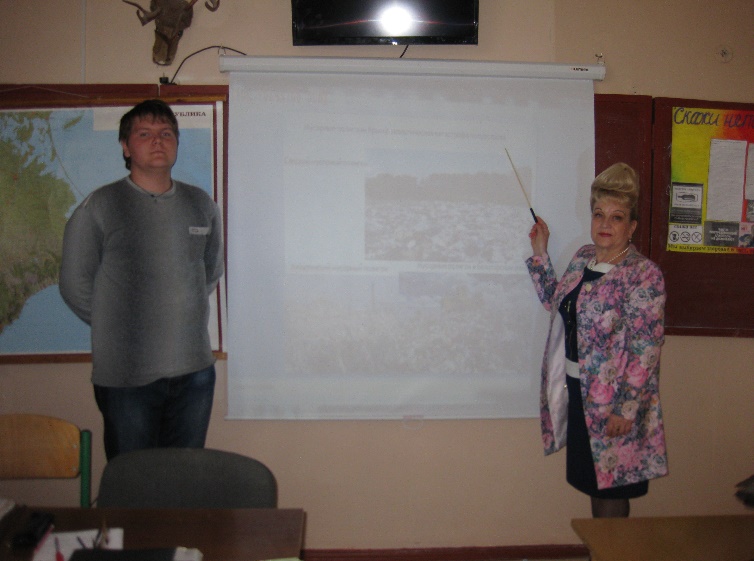 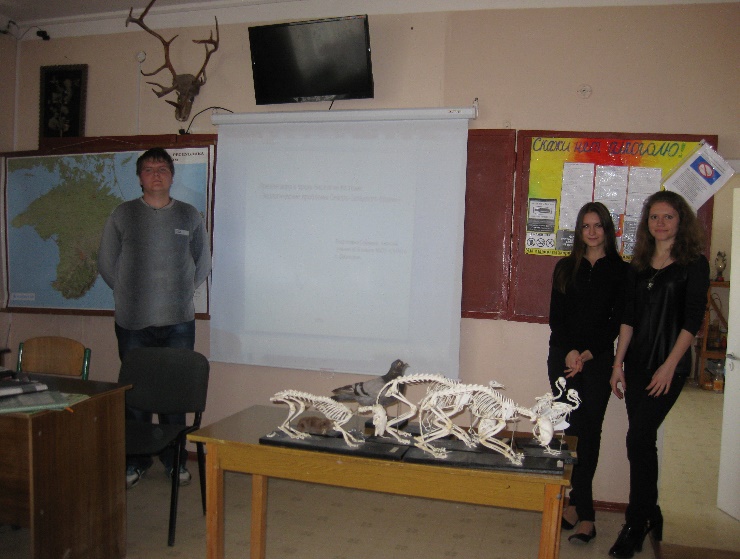 Урок-дискуссия «Проблемы северо-западной части Крыма»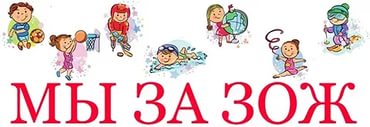 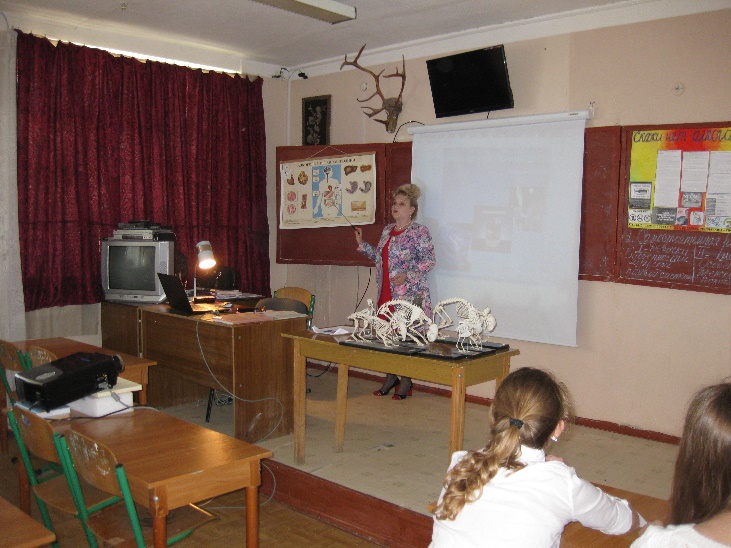 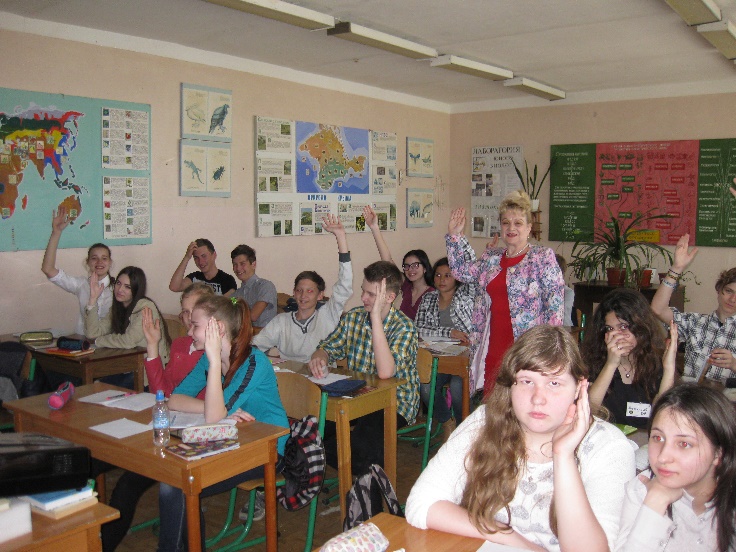 